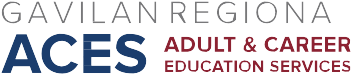 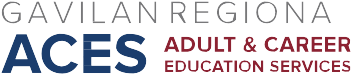 AB 104 Consortium MeetingNovember 3, 2017AgendaApprove October 6, 2017 minutesUpdates/Announcements:Newsela: contact Jacob Zachs if interested @ :jacob.zachs@newsela.comEducate and Elevate campaign @ educateandelevate.org/californiaNew fiscal system: October 25 launch/December 15 16/17-17/18 budgets due; archived webinar available @ aebg.cccco.eduOctober 27, 2017 contribution - $973.74/18 ACES participants; 1 presenterPD Opportunity January 22, 2018TAP – PDMHUSDGUSDNoncreditSBHSD        2018-2021 Three Year Plan: Discuss visionNext Meeting:   November 17, 2017, 2:30-4:30, ESL Computer Lab Conference Room